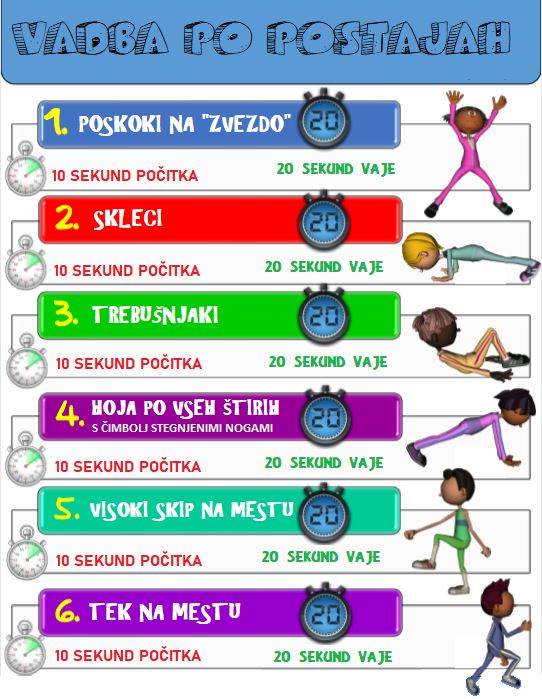 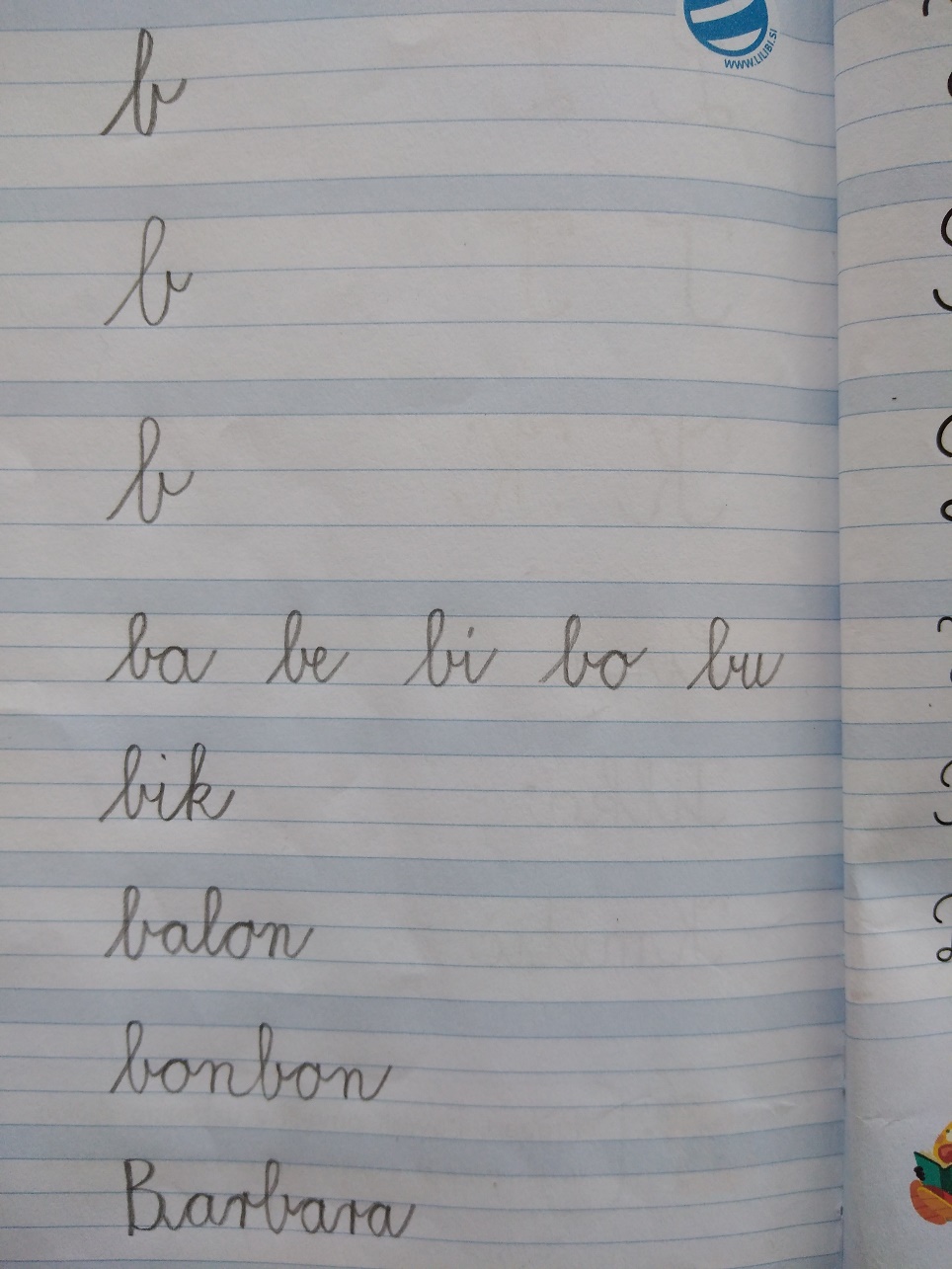 OŠ Col2. razred  Pouk na daljavo – Učno gradivo in navodila za učenceUčiteljica Tina Scozzaiemail: tina.scozzai@guest.arnes.siDoločene učne vsebine si lahko pogledate na spodnjem spletnem naslovu:https://www.lilibi.si/https://interaktivne-vaje.si/02_osnova/predmeti_meni/matematika_meni_1_5.htmlTOREK, 14.4. 2020MAT: Odštevam do 100 (DE - E = DE)Reši naloge v DZ, stran 78,79.SLJ: Mala pisana črka bZapis male pisane črke bNa spodnji povezavi si oglej, kako pravilno zapišemo malo pisano črko b. (Naj ne ne moti, ker učiteljica na posnetku to počne z levo roko.) Sledi navodilom in napiši črko b.https://www.youtube.com/watch?v=R00ukjQuq6wOtroku pokažemo pravilen zapis male pisane črke b. Črko pišejo na večji list A4 po že napisani črki, pišejo s prstom po zraku, po mizi, po hrbtu, ipd. Najprej na veliko, potem na manjše. Mala pisana črka b »drži roko v zrak«, zato še posebej pozorno napišemo vezave npr. ba, be, bi, bo, bu.  Napiši dve vrstici teh vezav v zvezek.Starše prosim, da otroku napišemo črko b in vezave s črko b v zvezek. Spodaj prilagam fotografijo za lažji zapis (napišite na enak način kot smo napisali pri ostalih črkah). Pazimo na držo pisala, obliko črk, upoštevanje potez pisanja in pravopis. Napake sproti  popravimo.      Otroci prepišite spodnje besedilo v zvezek z drevesno vrstico.Prepiši  z  malimi  pisanimi  črkami!Bober, boben, buba, buča, obleka, obisk, babica,banana, tabla, tuba, Kosobrin, Barbara, Jakob.Bober Bine brusi zobe ob kamen.Babica Berta obrača seno.Brat Tibor briše tablo.Beti oblači barbiko v belo oblekico.ŠPO: Vaja po postajahNaredi vse vaje, ki so priložene v prilogi. Vadbo po postajah ponovi vsaj 3 krat.